Zračni filtar, zamjena WRF 300 ECJedinica za pakiranje: 2 x G4Asortiman: K
Broj artikla: 0093.0061_altProizvođač: MAICO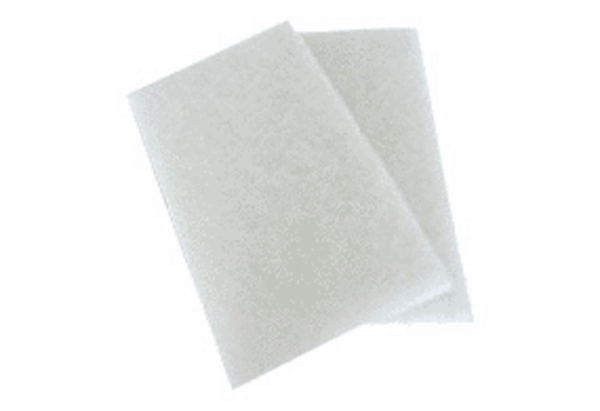 